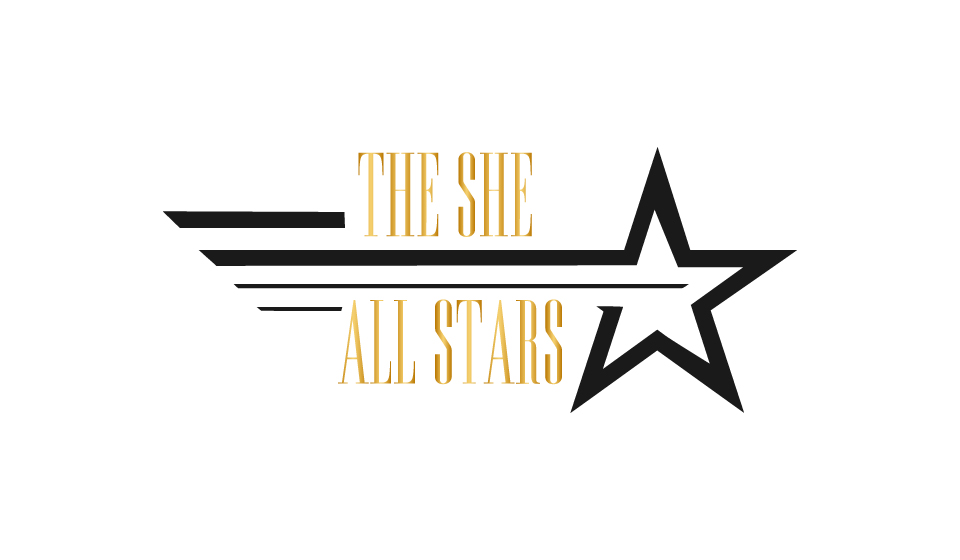 *Sample Set List2 x 60 MinsSET 1Diamonds – RihannaAin’t Nobody – Chaka KhanNever Too Much – Luther VandrossSing It back – MolokoDisco Medley – Le Freak, Get Lucky, Good TimesAin’t No Stopping Us Now – Fatback BandKiss – PrinceMysterious Girl – Peter AndrePYT – Michael JacksonNo Scrubs – TLCTHE ESSENTIAL Stevie Wonder MedleyWord Up – CameoPull Up To My Bumper – Grace JonesSET 224k Magic – Bruno marsSeptember – Earth Wind and FireI Wanna Dance With Somebody – Whitney HoustonPower of Love into Shut Up And Dance– Huey Lewis & Walk The Moon Medley No Diggidy - BlackstreetBlurred Lines – Robin ThickFinally (remix) – Cece PenistonJust Dance into Sweet Dreams – Gaga & Eurythmics MedleyYou’ve’ Got The Love – Florence And The MachineSweet Home Alabama - Lynyrd SkynyrdLiving On A Prayer – Bon JoviMr Brightside – The KillerSimply The Best- Tina TurnerEncore:  Crazy In Love  Please note we have an extensive repertoire and create a bespoke set list for each and every client, but for privacy reasons we do not display our full list on our public website. (we can’t give away all of our secrets ;-) For our extensive song list, please get in touch! stars@shemusicglobal.com 